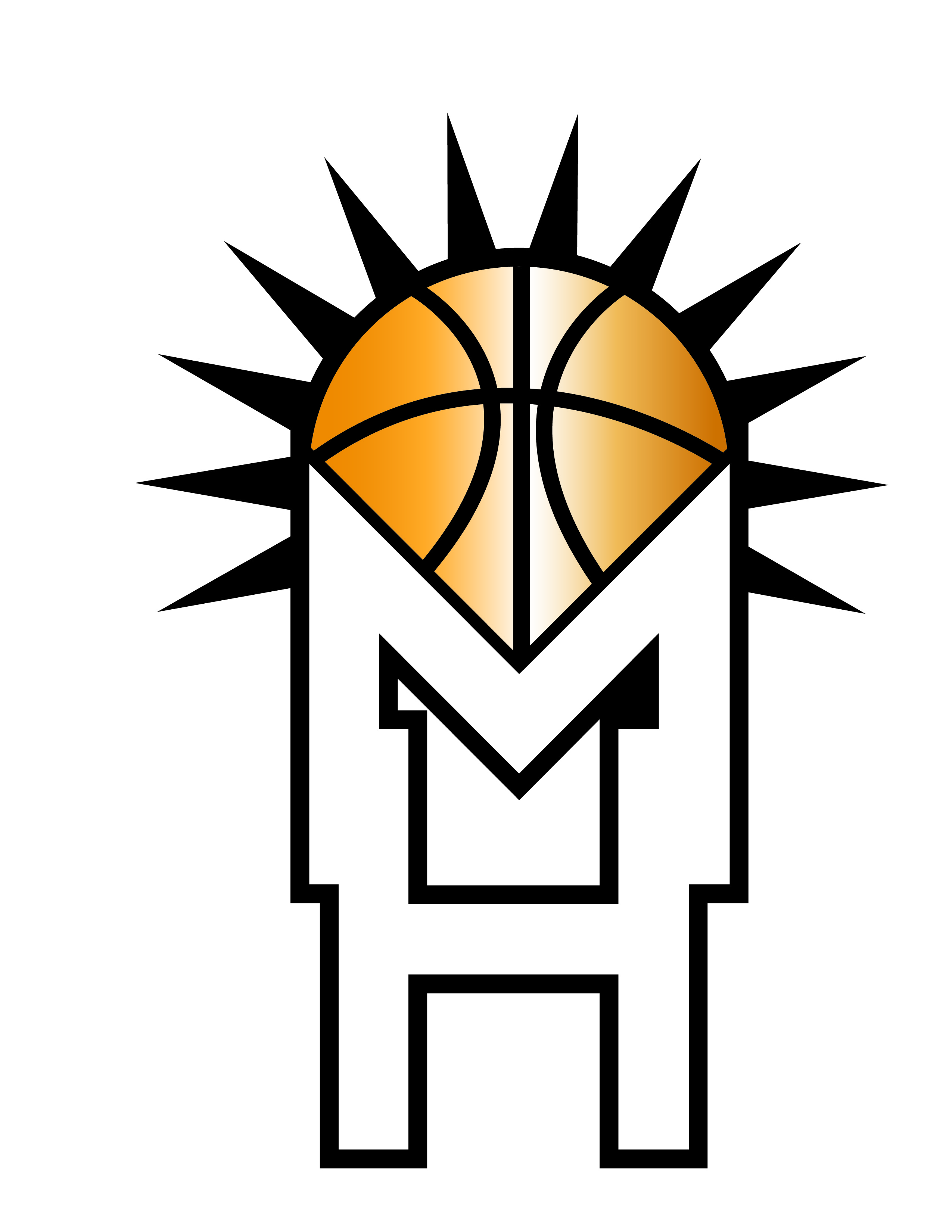 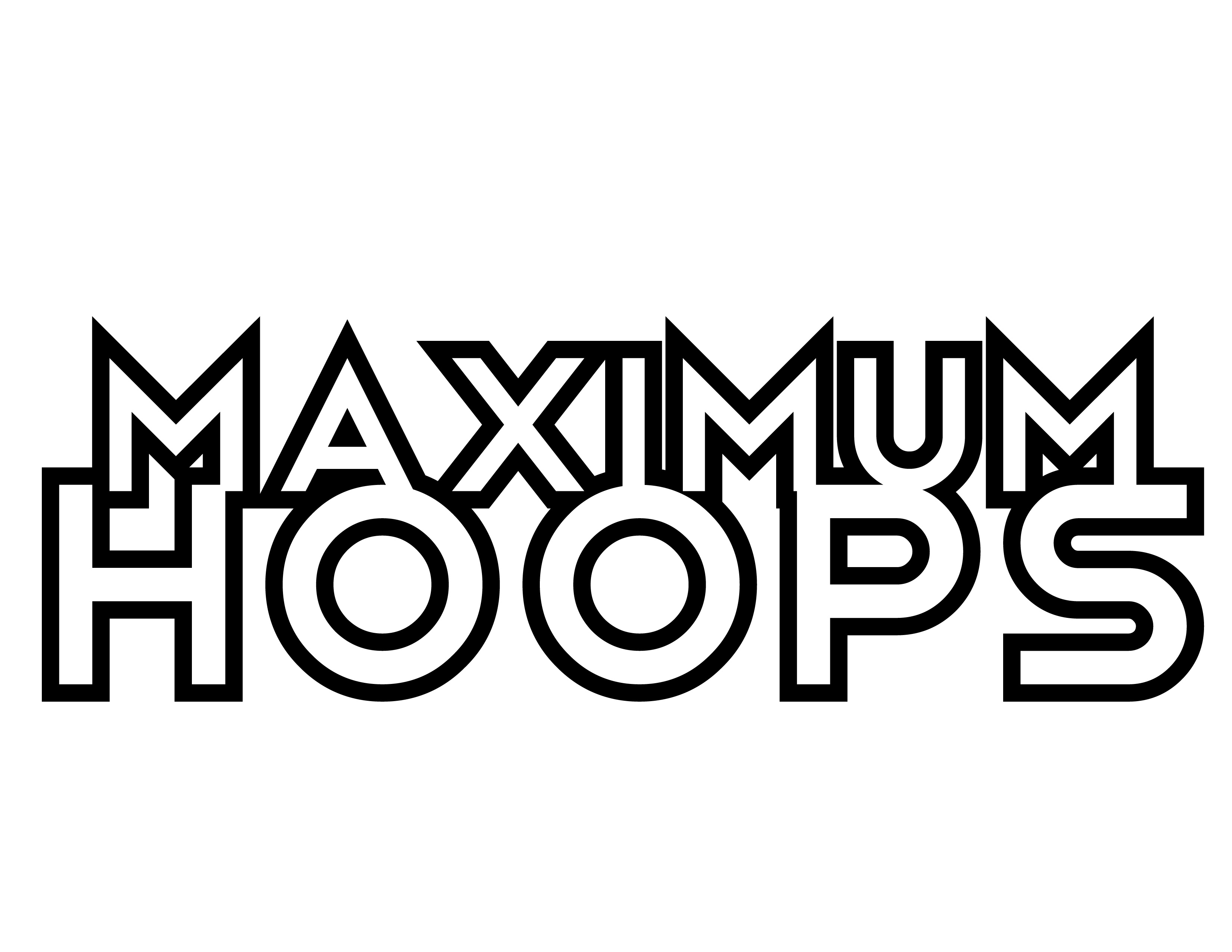 NAME_________________________________________ GRADE______	AGE______ M/F_______ADDRESS________________________________________________________________________CELL PHONE____________________________	EMAIL___________________________________SCHOOL____________________________________________ DATE OF BIRTH ________________ I understand that I am enrolling my child in the Maximum Hoops Basketball Training, or affiliated program, and that Steve Brodzinski, or any coaches or facilities used, will not be liable for any injuries incurred during participation in the program.

LIABILITY WAIVER (the "Agreement and Waiver")
1. Authority to Register and/or to Act as Agent. You represent and warrant to Steve Brodzinski, that you have full legal authority to complete this event registration on behalf of yourself and/or any party you are registering (the "Registered Parties").  As used in this Agreement and Waiver, “Steve Brodzinski” refers to Steve Brodzinski and any and all  subsidiaries, affiliated entities, or entities that control or are controlled by Steve Brodzinski singly or together and its officers, employees, contractors, subcontractors and agents. If you are registering a child under the age of 18 or an incapacitated adult you represent and warrant that you are the parent or legal guardian of that party and have the legal authority to enter into this agreement on their behalf and by proceeding with this event registration, you agree that the terms of this Agreement and Waiver shall apply equally to all Registered Parties. By registering a child under 13, you agree and consent to the collection of that child's information which you provide for the purposes of registration.

2.  Waiver. YOU UNDERSTAND THAT PARTICIPATION IN THE EVENT IS POTENTIALLY HAZARDOUS, AND THAT A REGISTERED PARTY SHOULD NOT PARTICIPATE UNLESS THEY ARE MEDICALLY ABLE AND PROPERLY TRAINED.  YOU UNDERSTAND THAT EVENTS MAY BE HELD OVER PUBLIC ROADS AND FACILITES OPEN TO THE PUBLIC DURING THE EVENT AND UPON WHICH HAZARDS ARE TO BE EXPECTED.  PARTICIPATION CARRIES WITH IT CERTAIN INHERENT RISKS THAT CANNOT BE ELIMINATED COMPLETELY RANGING FROM MINOR INJURIES TO CATASTROPHIC INJURIES INCLUDING DEATH.   YOU UNDERSTAND AND AGREE THAT IN CONSIDERATION OF BEING PERMITTED TO PARTICIPATE IN THE EVENT, YOU AND ANY REGISTERED PARTY, THE HEIRS, PERSONAL REPRESENTATIVES OR ASSIGNS OF YOU OR THE REGISTERED PARTY DO HEREBY RELEASE, WAIVE, DISCHARGE AND CONVENANT NOT TO SUE Steve Brodzinski FOR ANY AND ALL LIABILITY FROM ANY AND ALL CLAIMS ARISING FROM PARTICIPATION IN THE EVENT BY YOU OR ANY REGISTERED PARTY.  

3. Indemnification. You agree to indemnify and hold Steve Brodzinski or any affiliated parties harmless from and against any and all damages, costs, claims or demands, including reasonable attorneys' fees, made by any third party due to or arising from or relating to your use of PBR or the violation of any term of this Agreement and Waiver.

4.  Severability. You further expressly agree that this Agreement and Waiver is intended to be as broad and inclusive as is permitted by the law and that if any provision of this Agreement and Waiver shall be found to be unlawful, void, or for any reason unenforceable, then that provision Shall be deemed severable from this Agreement and Waiver and shall not affect the validity and enforceability of any remaining provisions.

BY INDICATING YOUR ACCEPTANCE OF THIS AGREEEMENT AND WAIVER, YOU ARE AFFIRMING THAT YOU HAVE READ AND UNDERSTAND THIS AGREEMENT AND WAIVER AND FULLY UNDERSTAND ITS TERMS.  YOU UNDERSTAND THAT YOU ARE GIVING UP SUBSTANTIAL RIGHTS, INCLUDING THE RIGHT TO SUE.  YOU ACKNOWLEDGE THAT YOU ARE SIGNING THE AGREEMENT AND WAIVER FREELY AND VOLUNTARILY, AND INTEND BY YOUR ACCEPTANCE TO BE A COMPLETE AND UNCONDITIONAL RELEASE OF ALL LIABILITY TO THE GREATEST EXTENT ALLOWED BY LAW. I ALSO UNDERSTAND THERE ARE NO REFUNDS.Signature____________________________	Date __________________________You must be over 18 years of age OR the parent/legal guardian of a minor under 18 years of age OR the legal guardian of an incapacitated and/or mentally challenged person in order to agree to the text above.